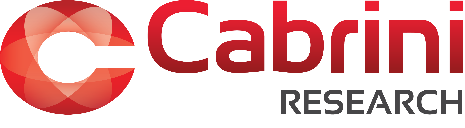 Please use this form for all changes which raise no ethical concerns e.g. adding or removing investigators, dates, contact details, logistics and other administrative issues.Cabrini project number:Title:Administrative change:Name of Principal Investigator:Principal Investigator signature:						   Date:VersionDateDescription of change 